                                                                                                                                                               ЗВІТ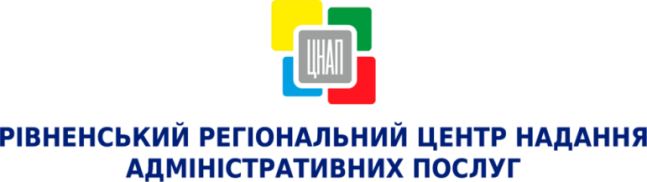 ПРО РОБОТУ УПРАВЛІННЯ ЗАБЕЗПЕЧЕННЯ НАДАННЯ АДМІНІСТРАТИВНИХ ПОСЛУГ                         РІВНЕНСЬКОЇ МІСЬКОЇ РАДИ ЗА ТРАВЕНЬ 2018 РОКУ Назва секторуНазва секторуКількість наданих адміністративних послугКількість відмов у наданні адміністративних послуг ( в т. ч.)Надані консультації(в т. ч.)Надходження до бюджету, грн.АОформлення та видача паспорта громадянина України та паспорта громадянина України для виїзду за кордон9 4353199668 818ВРеєстрація, зняття з реєстрації місця проживання на території м. Рівне 10 485596427815,40ВРівнеоблводоканал764-35-ВКТП 1728361-18-СВиконавчі органи Рівненської міської ради та інші суб’єкти надання адміністративних послуг4 9952061 490191848,29DДержавна реєстрація і юридичних осіб та фізичних осіб-підприємців1 221-19562562ЕДержавна реєстрація речових прав на нерухоме майно та їх обтяжень3 1361487137538ВсьогоВсього30 3972153 3881088581,69